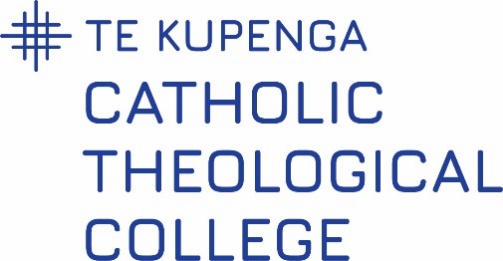 Lecturer Course Review uSE THIS FORM IF YOU ARE TEACHING THROUGH Distance education Lecturer’s Name:			Semester:				Year:______________________________________________________________Note: Distance Learning teachers are required to complete ONE review each semester that will include all the courses that they have tutored in that time period.     Please make comments on the following:1.	Courses 1.1	Write the names of the courses you have taught this semester. 1.	Teaching and Ongoing Self Improvement1.1	What have you identified as your strengths in teaching these courses? 1.2	What teaching and learning distance education techniques/strategies worked well?  What did not? 1.3	What have you identified as needing self development and ongoing improvement specifically to these courses?  1.4	 And to your teaching distance education in general? 1.5	What professional development would you like to seek to address the above and/or ongoing self development? 2.	Student Body2.1	What kind of cohorts did you have?  How have these particular cohort informed the preparation and the teaching of your courses?  2.2	What strategies did you use to facilitate and meet individual needs?3.	Barriers to learning identified, addressed and resolved3.1	What Barriers to learning have you identified?3.2	What have you done to address these?3.3	Are you confident that these have been resolved?4.	Resources 4.1	How well do current resources meet teaching and learning needs?  If not, are there any additional resources that you would need for these courses next year?5.	Organisation and Administration5.1	How has your preparation and organisation of contributed to the effective teaching of these courses? 5.2	Were there any administrative issues that may have hindered teaching and learning?  6.	Assessment6.1	How well does the assessment component of the courses (assessment tasks) relate to the learning outcomes?  6.2	If the current assessment leaves out major learning outcomes, is there adequate evidence from the journal submissions and/or other forms of communication that these students have learned what you intended them to do, and how do you record this?6.3	Does the current assessment components need to be evaluated and/or amended to better meet learning outcomes?6.4	What methods have you used to ensure authenticity of student work especially as it relates to distance education learners?  6.5	Note below which of your courses will be moderated this year.  What recommendations would you make to ensure that moderation is improving the teaching and learning of this course? Other CommentsPlease return the completed form to the Academic Dean preferably by email attachment by not later than two weeks after the taught component of the course. Or save it on the Teaching Hub,